Grant Application Face Sheet    Grant Application Face Sheet    Grant Application Face Sheet    Grant Application Face Sheet    Grant Application Face Sheet    Grant Application Face Sheet    Administrative Agency:Administrative Agency:Project Name:Project Name:Grant Amount Request:Grant Amount Request:$$$$Project Contact InformationProject Contact InformationProject Contact InformationProject Contact InformationProject Contact InformationProject Contact InformationFinancial Officer:Financial Officer:Project Director:Email Address:Email Address:Email Address:Phone Number:Phone Number:Phone Number:Grantee Type(choose only one) County Health & Human Services  Family Child Care    Higher Education    Resource & Referral                 Community-Based Organization     County Health & Human Services  Family Child Care    Higher Education    Resource & Referral                 Community-Based Organization     County Health & Human Services  Family Child Care    Higher Education    Resource & Referral                 Community-Based Organization     County Office of Education / School District Child Care Centers Hospital / Health Plan Research / Consulting Firm Other: ________________________ County Office of Education / School District Child Care Centers Hospital / Health Plan Research / Consulting Firm Other: ________________________I hereby certify that: (1) I am vested with authority to submit this grant application for consideration of funding, (2) all funds received pursuant to the successful submission of this application will be spent exclusively on the purposes specified, and (3) all statements in the proposal are true.  Furthermore, by signing below accept all terms and conditions of the packet associated with this application and understand that by submission to the First 5 Trinity Children and Families First Commission, expose the proposal to disclosure if requested by a member of the public following the final award decision.I hereby certify that: (1) I am vested with authority to submit this grant application for consideration of funding, (2) all funds received pursuant to the successful submission of this application will be spent exclusively on the purposes specified, and (3) all statements in the proposal are true.  Furthermore, by signing below accept all terms and conditions of the packet associated with this application and understand that by submission to the First 5 Trinity Children and Families First Commission, expose the proposal to disclosure if requested by a member of the public following the final award decision.I hereby certify that: (1) I am vested with authority to submit this grant application for consideration of funding, (2) all funds received pursuant to the successful submission of this application will be spent exclusively on the purposes specified, and (3) all statements in the proposal are true.  Furthermore, by signing below accept all terms and conditions of the packet associated with this application and understand that by submission to the First 5 Trinity Children and Families First Commission, expose the proposal to disclosure if requested by a member of the public following the final award decision.I hereby certify that: (1) I am vested with authority to submit this grant application for consideration of funding, (2) all funds received pursuant to the successful submission of this application will be spent exclusively on the purposes specified, and (3) all statements in the proposal are true.  Furthermore, by signing below accept all terms and conditions of the packet associated with this application and understand that by submission to the First 5 Trinity Children and Families First Commission, expose the proposal to disclosure if requested by a member of the public following the final award decision.I hereby certify that: (1) I am vested with authority to submit this grant application for consideration of funding, (2) all funds received pursuant to the successful submission of this application will be spent exclusively on the purposes specified, and (3) all statements in the proposal are true.  Furthermore, by signing below accept all terms and conditions of the packet associated with this application and understand that by submission to the First 5 Trinity Children and Families First Commission, expose the proposal to disclosure if requested by a member of the public following the final award decision.I hereby certify that: (1) I am vested with authority to submit this grant application for consideration of funding, (2) all funds received pursuant to the successful submission of this application will be spent exclusively on the purposes specified, and (3) all statements in the proposal are true.  Furthermore, by signing below accept all terms and conditions of the packet associated with this application and understand that by submission to the First 5 Trinity Children and Families First Commission, expose the proposal to disclosure if requested by a member of the public following the final award decision.SignatureSignatureSignatureName:Name:Name:Title:Title:Title:Address:Address:Address:Telephone:Telephone:Telephone:Email:Email:Email:Today’s Date:Today’s Date:Today’s Date:Project Plan    Project Plan    Project Plan    Project Plan    Project Plan    Project Plan    Project Plan    Project Plan    Project Name:Project Name:Project Name:Only choose between one of the two optionsProgram Model    (choose only one)Improved Family Functioning 2-1-1    HIPPY    Benefits Enrollment  Abriendo Puertas Triple P 2-3 Family Resource Center Five Protective Factors Avance Triple P 4-5 Incredible Years Nurturing Parenting Prog. Parents as Teachers Safe CareImproved Family Functioning 2-1-1    HIPPY    Benefits Enrollment  Abriendo Puertas Triple P 2-3 Family Resource Center Five Protective Factors Avance Triple P 4-5 Incredible Years Nurturing Parenting Prog. Parents as Teachers Safe CareImproved Child Development Summer Programs Playgroups Funded Preschool Slots Business Supports CLASS CSEFEL ERS Facility Grants PITCImproved Child Development Summer Programs Playgroups Funded Preschool Slots Business Supports CLASS CSEFEL ERS Facility Grants PITCImproved Child Development Summer Programs Playgroups Funded Preschool Slots Business Supports CLASS CSEFEL ERS Facility Grants PITCImproved Child Health Nutrition    Health Access Safe Sleep   Car Safety Tobacco/Drug Nurse Family Partnership Healthy Families America AvanceOnly choose between one of the two optionsProgram Model    (choose only one) Other:   Other:   Other:   Other:   Other:   Other:  Only choose between one of the two optionsSystems Change Efforts   (choose only one)Programs and Systems Improvement Efforts Quality Improvement Efforts    Infrastructure Supports Trainings/Conference Supports   Coordination Efforts  Programs and Systems Improvement Efforts Quality Improvement Efforts    Infrastructure Supports Trainings/Conference Supports   Coordination Efforts  Programs and Systems Improvement Efforts Quality Improvement Efforts    Infrastructure Supports Trainings/Conference Supports   Coordination Efforts  Policy and Public Advocacy Community Awareness Efforts    Public Outreach and Education Town Hall Meetings  Policy Change Efforts Policy and Public Advocacy Community Awareness Efforts    Public Outreach and Education Town Hall Meetings  Policy Change Efforts Policy and Public Advocacy Community Awareness Efforts    Public Outreach and Education Town Hall Meetings  Policy Change Efforts Project DescriptionProject DescriptionProject DescriptionProject DescriptionProject DescriptionProject DescriptionProject DescriptionProject DescriptionPlease provide a brief description of the project that you are seeking funding for, the services to be rendered, and how it will impact children aged 0-3 and their families.  Please provide a brief description of the project that you are seeking funding for, the services to be rendered, and how it will impact children aged 0-3 and their families.  Please provide a brief description of the project that you are seeking funding for, the services to be rendered, and how it will impact children aged 0-3 and their families.  Please provide a brief description of the project that you are seeking funding for, the services to be rendered, and how it will impact children aged 0-3 and their families.  Please provide a brief description of the project that you are seeking funding for, the services to be rendered, and how it will impact children aged 0-3 and their families.  Please provide a brief description of the project that you are seeking funding for, the services to be rendered, and how it will impact children aged 0-3 and their families.  Please provide a brief description of the project that you are seeking funding for, the services to be rendered, and how it will impact children aged 0-3 and their families.  Please provide a brief description of the project that you are seeking funding for, the services to be rendered, and how it will impact children aged 0-3 and their families.  Scope of Work    Scope of Work    Scope of Work    Scope of Work    Scope of Work    Scope of Work    Scope of Work    Scope of Work    Scope of Work    Project Name:Contract TermContract Term122334455Program Specific ActivitiesChildren (0-3)                     to be servedChildren (0-3)                     to be servedPrimary Caregivers             to be servedPrimary Caregivers             to be servedOther Family Members         to be servedOther Family Members         to be servedProviders                                to be servedProviders                                to be servedProgram Specific ActivitiesNumber to be servedNumber of services to be providedNumber to be servedNumber of services to be providedNumber to be servedNumber of services to be providedNumber to be servedNumber of services to be providedProvide <INSERT SERVICE> to <INSERT SERVICE POPULATION>.Provide <INSERT SERVICE> to <INSERT SERVICE POPULATION>.Provide <INSERT SERVICE> to <INSERT SERVICE POPULATION>.Provide <INSERT SERVICE> to <INSERT SERVICE POPULATION>.Provide <INSERT SERVICE> to <INSERT SERVICE POPULATION>.Provide <INSERT SERVICE> to <INSERT SERVICE POPULATION>.Line-Item Project Budget                                                                  Line-Item Project Budget                                                                  Line-Item Project Budget                                                                  Line-Item Project Budget                                                                  Line-Item Project Budget                                                                  Project Name:Contract Term:Budget Category and      Line-Item DetailBudget Category and      Line-Item DetailFirst 5 Funds RequestedOther Matching FundsTotal CostsPersonnel CostsPersonnel CostsPersonnel CostsPersonnel CostsPersonnel CostsJob Title (% FTE)Costs (per hour/month x grant term)Brief Description of dutiesJob Title (% FTE)Costs (per hour/month x grant term)Brief Description of dutiesJob Title (% FTE)Costs (per hour/month x grant term)Brief Description of dutiesJob Title (% FTE)Costs (per hour/month x grant term)Brief Description of dutiesJob Title (% FTE)Costs (per hour/month x grant term)Brief Description of dutiesJob Title (% FTE)Costs (per hour/month x grant term)Brief Description of dutiesTOTAL Personnel CostsTOTAL Personnel CostsProgram and Operations CostsProgram and Operations CostsProgram and Operations CostsProgram and Operations CostsProgram and Operations CostsRent & Utilities(Cost per month x grant term)Rent & Utilities(Cost per month x grant term)Office Supplies & Materials(Cost per month x grant term)Office Supplies & Materials(Cost per month x grant term)Telephone & Internet(Cost per month x grant term)Telephone & Internet(Cost per month x grant term)Printing/Copying(Cost per month x grant term)Printing/Copying(Cost per month x grant term)Equipment Lease(Cost per month x grant term)Equipment Lease(Cost per month x grant term)Materials & Supplies(Cost per month x grant term)Materials & Supplies(Cost per month x grant term)Travel(mileage estimates x mileage reimbursement rate x grant term)Travel(mileage estimates x mileage reimbursement rate x grant term)Other (list all)Justify all costsOther (list all)Justify all costsTOTAL Program & Ops CostsTOTAL Program & Ops CostsIndirect CostsIndirect CostsIndirect CostsIndirect CostsIndirect CostsIndirect CostsList justification of indirect cost rateIndirect CostsList justification of indirect cost rateTOTAL PROJECT COSTSTOTAL PROJECT COSTS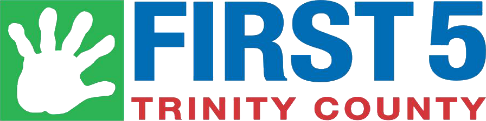 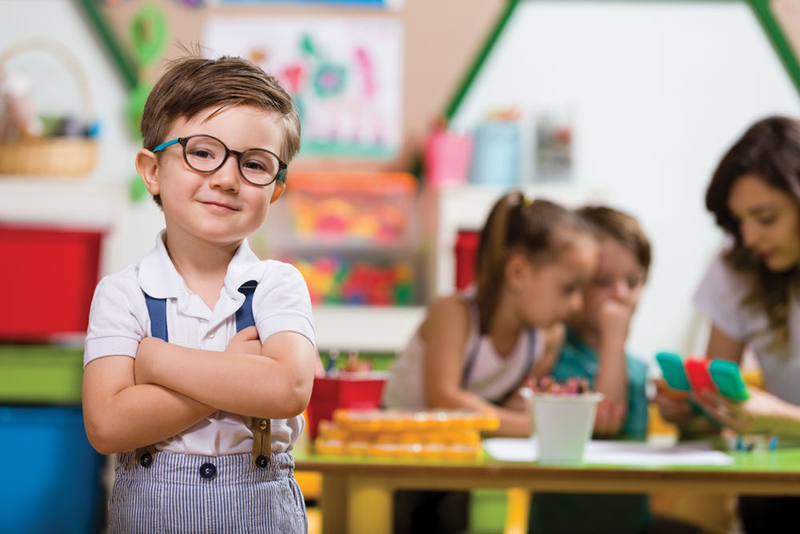 